                         OŚWIADCZENIE RODZICÓW/OPIEKUNÓW 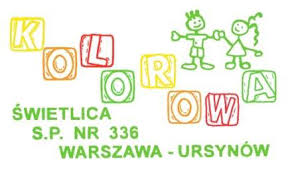 …………………………………………………………Imię i nazwisko dziecka, klasaO SPOSOBIE OPUSZCZANIA PRZEZ DZIECKO ŚWIETLICY:Dziecko będzie odbierane ze świetlicy przez osobę niepełnoletnią ……………………………………                                                                                                                                                                              Nazwisko i imię dziecka odbieranego , klasaDziecko (tylko powyżej 7. r.ż.)będzie odbierane przez niepełnoletnią siostrę/brata ,które ukończyło 10rok życia……………………………………………………                  ………………………………………………………nazwisko i imię siostry/brata,     nr legitymacji szkolnej                 nazwisko i imię siostry/brata,      nr legitymacji szkolnejOświadczamy, jako rodzice/opiekunowie prawni, że bierzemy na siebie pełną odpowiedzialność prawną za bezpieczeństwo dziecka od momentu jego odbioru ze świetlicy przez wskazane powyżej osoby.Oświadczamy, że podane dany osób upoważnionych do obioru dziecka w postaci imię, nazwisko zostały podane administratorowi przez nas (rodziców/opiekunów prawnych dziecka) w celu umożliwienia weryfikacji tych osób podczas obioru dziecka ze świetlicy.W celu wypełniania obowiązku informacyjnego (art. 14 ust. 1,2,3 lit. A RODO) przez Administratora, wobec osób, których dane pozyskał od nas, zobowiązujemy się do przekazania tym osobom informacji odnośnie Ich praw – klauzula zamieszczona na stronie internetowej szkoły.Wszelkie zmiany dotyczące osób upoważnionych do odbioru dziecka ze świetlicy szkolnej lub ich danych osobowych musza być dokonywane na piśmie. W wypadku ograniczenia lub pozbawienia praw rodzicielskich jednego lub obojga rodziców do karty należy dołączyć kserokopię orzeczenia sądowego o pozbawieniu lub ograniczeniu praw rodzicielskich (bez tych dokumentów dziecko może odebrać każde z rodziców lub osoba upoważniona przez jednego z nich).Dn.  ……………………………..                                             ……………………………………………………………                                                                                                            Podpis  rodziców/opiekunów